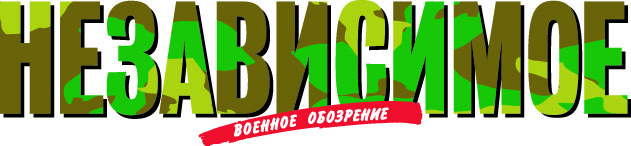 101000, Москва, ГСП, ул. Мясницкая, 13, строение 3.E-mail: vn@ng.ru, http: //nvo.ng.ru+7(495)645-61-55«Независимое военное обозрение»  -  федеральное издание в области военной тематики, вооружений, военно-политических концепций, положения в армиях и спецслужбах мира. Авторы газеты – это  гражданские и военные журналисты, политологи,  историки, общественные деятели, ученые.  Регулярно на страницах еженедельника освещается политика в сфере безопасности, процессы реформирования в оборонной промышленности, знакомит с новинками вооружения и военной техники, ведет дискуссии по актуальным проблемам. Газета в своей информационной оборонной тематике делает упор на военно- техническую элиту страны, которую, в первую очередь, представляют творческие инженерно- конструкторские коллективы предприятий, КБ, ОКБ ОПК страны.В результате целевой спланированной редакционной политики, газета пользуется авторитетом в высшем эшелоне руководства отечественного ОПК, первых лиц государства, отвечающих за реорганизацию и развитие ОПК на современном этапе. Генеральный директор Госкорпорации Ростех Чемезов С.В., генеральный директор АО «Рособоронэкспорт» Михеев А.А., министр обороны РФ Шойгу С.К., руководитель администрации Президента РФ Вайно А.Э. и другие известные политики и журналисты на постоянной основе сотрудничают с газетой (интервью, и информационно- аналитические статьи).Издание пользуется устойчивой репутаций не ангажированного, профессионального информационно-аналитического СМИ на отечественном и международном рынках военно-политической и военно-технической специализации.  Газета  объективно и критично проводит  политику информационной поддержки работы государственных структур по реорганизации  и инновационному развитию предприятий ОПК РФ. «НВО» 20 лет находится на информационном поле страны и является лидером среди других специализированных изданий, освещающих процессы  в области военно-технической политики государства.Еженедельник также  активно освещает другие  выставочные мероприятия, проводимые как внутри страны, так и за рубежом: Индии, Китае, Перу, Турции, Бразилии, Англии, Франции, ОАЭ, Казахстане, Белоруссии, Жуковском, Н.-Тагиле, С-Петербурге, Москве и др.Справка о газете:Периодичность: 1 раз в неделю, по пятницам, 47 выходов в годОбъём: 16 полосРазовый тираж издания: не менее  12 000 экз.Распространение: розничная продажа – 88%, подписка – 12%; Москва – 41%;Регионы РФ, зарубежные страны – 59%.Газета распространяется:-  в Москве,  в 82  регионах РФ;- по подписке Министерства Обороны в воинских частях Москвы и регионах РФ;- по подписке в Генштабе РФ, ФСБ, военных госпиталях Москвы и М.обл.;- по подписке в администрациях областных городов РФ;- в розничных точках продаж: АМО-Пресс, АРИА-АиФ, Желдорпресс, КАРДОС Ритейл, МЕДИА-Селект, Метропресс, МК-Сервис, Пресс-Логистик, Роспечать, Сейлс, отделениях почтовой связи филиалов ФГУП Почта России;- Электронная   газеты регулярно закупается и распространяется в странах НАТО, Арабского Востока на языках этих стран.Интернет страница проекта http://nvo.ng.ru в рамках  интернет сайта «Независимой газеты»- www.ng.ru.Совокупная уникальная аудитория проектов превышает 2 млн. посетителей в месяц, по данным ЯндексМетрика.Базовые расценки   на размещение рекламно-информационных материаловв газете «Независимое военное обозрение»                   Расценки включают НДС- 20%Наценки за размещение рекламы:Постановка на первую полосу – 100%Постановка на 2,3,16 полосы – 50%Постановка в определенную рубрику – 10%Работа журналиста - 10%Срочность (подача материалов не менее чем, за 5 рабочих дней до выхода публикации) –50%Предоставление готового макета за 7 рабочих дней до выхода публикации.ФорматРазмеры (mm)Стоимость (руб.)1/1260 x 370135 0001/2128 x 370;260 x 18385 0001/384 x 370; 260 x 12057 0001/4128 x 183; 260 x 91,544 0001/8128 x 91,525 0001/1662 x 91,512 5001/24                         84 x 4210 500